PRESSEMITTEILUNG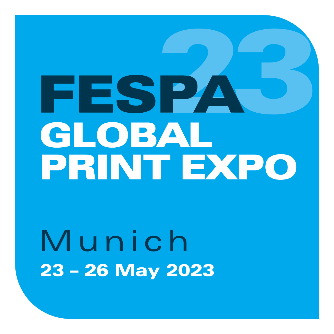 7. Dezember 2022FESPA 2023 WILL „NEUE PERSPEKTIVEN“ FÜR DRUCK UND WERBETECHNIK VERMITTELNDie brandneue Personalisation Experience rückt das Thema Wachstum durch Individualisierung in den VordergrundDie FESPA Global Print Expo 2023 und European Sign Expo 2023 öffnen vom 23. bis 26. Mai 2023 erneut auf dem Messegelände München ihre Tore, um den Branchen Druck und Werbetechnik „Neue Perspektiven“ für erfolgreiche Zukunftsstrategien aufzuzeigen.„Unsere globale Fachcommunity dabei zu unterstützen, profitable, nachhaltige Unternehmen aufzubauen, ist ein Grundanliegen der FESPA“, erklärt Michael Ryan, Leiter der FESPA Global Print Expo. „Die nun überstandene Pandemie hat Unternehmen bereits gelehrt, wie wichtig Agilität und Flexibilität sind. Jetzt stehen sie vor neuen Herausforderungen und müssen alternative Wege zu profitablem Wachstum ausloten. Deshalb haben wir unsere Kampagne für die Veranstaltung 2023 unter das Motto ‚Neue Perspektiven‘ gestellt. Wir möchten Druckdienstleister und Werbetechniker dazu ermutigen, offen aus verschiedenen Blickwinkeln an Probleme heranzugehen und etablierte Sichtweisen zu hinterfragen, um neue Wachstumspotenziale zu aufzudecken.“ Besucher der FESPA Global Print Expo und European Sign Expo 2023 können sich auf eine Fülle von Produktinnovationen für Digital-, Sieb- und Textildruck sowie Werbetechnik freuen. Mehr als 330 Aussteller haben bereits zugesagt, und als Sponsoren haben sich Brother, EFKA, HANGLORY, Mimaki und Surfex Coverings eingefunden. Neues Event: Personalisation ExperiencePassend zum Schwerpunkt „Innovatives Denken“ führt die FESPA mit der Personalisation Experience eine ganz neue Veranstaltung ein, die parallel zur FESPA Global Print Expo stattfindet. Als eigenständiges Event belegt die Personalisation Experience einen zentralen Ausstellungsbereich, der allen Besuchern der FESPA Global Print Expo und European Sign Expo offensteht. Hier dreht sich alles um Produkte und Lösungen zur Personalisierung, die spannend und anschaulich präsentiert werden.Im Rahmen der mehrtägigen Konferenz zur Personalisation Experience sprechen mehr als 50 Referenten zu verschiedenen Themenkomplexen wie personalisiertes Marketing zur Kundenbindung, individualisierte Sport- und Modebekleidung, kundenindividuelle Innenausstattung und personalisierte Verpackungen.Das Event richtet sich in erster Linie an Markenartikler, Einzelhändler, Werbetreibende, Agenturen sowie Anbieter von Mitglieder- und Treueprogrammen, die ihr Angebot durch Personalisierung und Individualisierung aufwerten oder diversifizieren möchten. Auch Druck- und Fulfillment-Dienstleister, die ihr Leistungsspektrum auf Personalisierung ausrichten wollen, gewinnen hier wertvolle Insights und praktisches Know-how. Dazu Duncan MacOwan, der FESPA-Verantwortliche für Marketing und Events: „Das Thema Personalisierung beschäftigt unsere Branche schon seit geraumer Zeit. Vorausschauende Druckdienstleister haben schnell erkannt, welche Möglichkeiten der Individualisierung sich aus der Umstellung auf digitale Produktionsverfahren ergeben, auch wenn sie diese noch nicht vollständig ausschöpfen. Jetzt sind wir an einem Wendepunkt angelangt, an dem die kreativen und technischen Potenziale einer breiten und akuten Nachfrage gegenüberstehen.“ MacOwan weiter: „Die heutigen Verbraucher erwarten personalisierte und anschauliche Erlebnisse, in die sie unmittelbar eintauchen können. Markenartikler, die auf Personalisierung setzen, steigern ihre Wettbewerbsfähigkeit, schaffen Mehrwert und gewinnen Marktanteile. Für die Personalisation Experience planen wir fundierte Business Cases und Live-Vorführungen mit Echtzeit-Personalisierung, um Besuchern die kommerzielle Bedeutung der Personalisierung vor Augen zu führen. Wir zeigen, was alles in Personalisierung steckt, damit aus cleveren Ideen konkrete Ertragschancen werden können.“ Auch Printeriors, das beliebte FESPA-Event für Innendesign, wird nun in die Personalisation Experience integriert. Unter der Kuration von FESPA-Textilbotschafterin Debbie McKeegan werden hier vielgestaltige Räume mit individualisierten Dekors präsentiert. Besucher können verschiedene personalisierte Artikel konfigurieren, bestellen und dann bei teilnehmenden Ausstellern abholen.Mehr Fakten und Ideen auf der FESPA Global Print Expo Die Sonderveranstaltung Sustainability Spotlight findet 2023 zum zweiten Mal statt. Angesichts des immer dringlicheren Themas Nachhaltigkeit können die Besucher hier erfahren, wie sie ihre eigene Umweltbilanz aufpolieren können.Zudem werden im Rahmen der FESPA Global Print Expo die FESPA Awards 2023 verliehen. Zum ersten Mal seit 2020 können Beiträge aus aller Welt, die es in die engere Auswahl geschafft haben, wieder in einer Galerie besichtigt werden. Einsendeschluss für die Awards ist der 25. Januar 2023. Ein weiteres Highlight werden die World Wrap Masters sein, bei denen die besten europäischen Fahrzeugfolierer ihr Können unter Beweis stellen und um den begehrten Titel des „World Wrap Master Europe 2023“ ringen. Die Sieger der sieben regionalen Wettbewerbe werden anschließend im weltweiten Finale der World Wrap Masters antreten. Nicht zuletzt sind auf der FESPA zahlreiche Live-Demonstrationen von Branchenexperten geplant. Am Donnerstagabend, dem 25. Mai, wird es wieder eine große FESPA-Party im Nachtclub Pacha im Herzen von München geben. Weitere Informationen zur Veranstaltung und zum Ticketverkauf werden zu gegebener Zeit bekanntgegeben.Informationen zur AnmeldungDie neuen Websites der FESPA Global Print Expo und European Sign Expo mit praktischen Informationen für Aussteller und Besucher stehen unter http://www.fespaglobalprintexpo.com und http://www.europeansignexpo.com bereit. Für die Personalisation Experience gibt es eine eigene Website unter www.personalisationexperience.com. Online-Anmeldungen von Besuchern werden ab Februar 2023 entgegengenommen.Besucherausweise für die FESPA Global Print Expo und European Sign Expo – einschließlich der Personalisation Experience – kosten 80 Euro. Diese gewähren Zutritt zu beiden Veranstaltungen an allen vier Messetagen. Aktionscodes für Voranmeldungen werden über Medienpartner und Social-Media-Kanäle der FESPA bis zum 22. Mai ausgeschrieben. Tickets für die Konferenz der Personalisation Experience kosten 375 Euro pro Tag.ENDEFESPADie FESPA ist eine 1962 gegründete Vereinigung von Handelsverbänden und organisiert Ausstellungen und Konferenzen für die Sieb- und Digitaldruckbranchen. Die beiden Ziele der FESPA sind die Förderung von Siebdruck und Digitalbildgebung sowie der Wissensaustausch über Sieb- und Digitaldruck unter ihren Mitgliedern auf der ganzen Welt zur Unterstützung der Expansion ihrer Geschäfte und zu ihrer Information über die neuesten Entwicklungen in ihren schnell wachsenden Branchen.FESPA Profit for Purpose 
Profit for Purpose ist das internationale Reinvestitionsprogramm von FESPA, das einen Teil der Erlöse aus FESPA-Veranstaltungen dazu verwendet, der globalen Spezialdruckbranche zu einem nachhaltigen und rentablen Wachstum zu verhelfen. Die vier tragenden Säulen hierfür sind Bildung, Inspiration, Erweiterung und Verbindung. Im Rahmen des Programms stehen Druckereien auf der ganzen Welt hochwertige Produkte und Dienstleistungen zur Verfügung, darunter Marktforschung, Seminare, Gipfeltreffen, Kongresse, informative Leitfäden und Features. Zudem werden Basisprojekte in Schwellenländern unterstützt. Weitere Informationen finden Sie unter www.fespa.com/profit-for-purpose. Nächste FESPA-Veranstaltungen:  FESPA Eurasia 2022, 1 – 4 December 2022, IFM - Istanbul Expo Center, Istanbul, Turkey FESPA Brasil 2023, 20 – 23 March 2023, Expo Center Norte, São Paulo, Brasil WrapFest 2023, 26 – 27 April 2023 at Silverstone racecourse, Northamptonshire, UK FESPA Global Print Expo 2023, 23 – 26 May 2023, Messe Munich, Munich, Germany European Sign Expo 2023, 23 – 26 May 2023, Messe Munich, Munich, GermanyPersonalisation Experience, 23-26 May 2023, Messe Munich, Munich, GermanyFESPA Mexico 2023, 17 – 19 August 2023, Centro Citibanamex, Mexico CityFESPA Africa 2023, 13 – 15 September 2023, Gallagher Convention Centre, JohannesburgFESPA Eurasia 2023, 23 – 26 November 2023, IFM - Istanbul Expo Center, Istanbul, Turkey FESPA Global Print Expo 2024, 19 – 22 March 2024, RAI, Amsterdam, Netherlands European Sign Expo 2024, 19 – 22 March 2024, RAI, Amsterdam, Netherlands Personalisation Experience 2024, 19 – 22 March 2024, RAI, Amsterdam, Netherlands Sportswear Pro 2024, 19 – 22 March 2024, RAI, Amsterdam, Netherlands Im Auftrag der FESPA von AD Communications herausgegebenWeitere Informationen: Imogen Woods				Leighona ArisAD Communications  			FESPATel: + 44 (0) 1372 464470        		Tel: +44 (0) 1737 228 160Email: iwoods@adcomms.co.uk 		Email: Leighona.Aris@Fespa.com  Website: www.adcomms.co.uk		Website: www.fespa.com